Protokoll des Koordinatoren-Treffens in Växjö(30.09-05.10.2019)Innerhalb der Woche trafen sich die Koordinatoren aller Projektschulen dreimal zu einer Sitzung.Dienstag, 01.10.2019 Zuerst wurde die Liste der Themen, die diskutiert werden sollten, erstellt:1.	Das 1. Projektjahr - Bewertung von den Nationalagenturen und Koordinatoren Bewertung2.	Bewertung des 2. Teilprojekts und der bisheriger Arbeit beim 5. Teilprojekt3.	Das internationale Schülermagazin „Miteinander 5”– „Lies mit uns!”4.	National Qualitätssiegel für 4 eTwinning-Projekte5.	Das 3. Teilprojekt in eTwinning (Arbeitsschritte, Termine usw.) und weitere Arbeit am 5. Teilprojekt6.	Die 3. Lesekampagne - Materialien, Durchführung und Bewertung7.	Projektkanon von Büchern Teil48.	Projekttreffen in Kufstein9.	das 2. Projektniveau – Curriculum des interkulturellen Dialogs und Wegweiser „Es lohnt sich zu lesen!“1. Das 1. Projektjahr - Bewertung von den Nationalagenturen und die von Koordinatoren Bewertung von der polnischen NationalagenturStärken:Das Projekt wird gemäß den im Antrag festgehaltenen Voraussetzungen durchgeführt und entwickelt. Um die Sprachkenntnisse der Schüler zu verbessern, konzentrierte sich das Projekt auf die systematische (online)Arbeit in Deutsch und Englisch. Die Kommunikation in der Partnerschaft läuft gut. Während des ersten Treffens, das an einer polnischen Schule stattfand, wurden Standards für eine gute internationale Kommunikation und eine effektive Zusammenarbeit festgelegt. Die Verbreitung der Projektergebnisse erfolgt über populäre Kanäle und soziale MedienSchwächen:KeineBewertung von den Nationalagenturen anderer ProjektschulenDie Agenturen in Österreich und Ungarn haben das Projekt sehr gut bewertet. Die Agentur in Deutschland findet das Projekt mittelmäβig.Koordinatoren BewertungAlle Koordinatoren sind mit dem Projektverlauf und - Ergebnissen zufrieden, obwohl es in jeder Schule gewisse Probleme mit dem Engagement der Schüler und/oder Lehrer gibt. Die am Schuljahrende in jeder Schule durchgeführte Umfrage „Meine interkulturelle Kompetenz“ hat gezeigt, dass sich alle Schüler mit dem Projekt entwickelt haben. Die Bewertung der ProjektkoordinatorinStärken - internationale Projekttreffen ganz gut organisiert- gelungene Lesekampagnen- interessante Artikel und zahlreiche Kommentare der Schüler in TwinSpace- regelmäβige Informationen über den Projektverlauf und verschiedene Formen der Verbreitung von Projektergebnissen in der Schul- und LokalgemeinschaftSchwächen:- Engagement von Lehrern in TwinSpace könnte und sollte gröβer sein2. Bewertung des 2. Teilprojekts und der bisheriger Arbeit beim 5. TeilprojektAlle Koordinatoren sind damit einverstanden, dass es auf der Startseite beim 2. eTwinning Projekt viel mehr geschieht als beim 1. eTwinning Projekt. Die Artikel in Foren sind interessant und regen zur Diskussion an. Bei den Kommentaren fehlt doch manchmal der Bezug auf ein gelesenes Buch, es kommen nur eigene Gedanken zum diskutierten Thema. Man sollte mehr Druck darauf legen, dass es hier um literarische Diskussionsforen geht. Es wurde auch auf die Mängel der Arbeit in TwinSpace hingewiesen - die Seiten, die im Laufe des Projekts sukzessiv ergänzt werden sollten und leider bis jetzt nicht gemacht worden sind. Die Seiten von Foren 1, 2, 3, 4 (HPS) und von Foren 5,6,7 (DNG) sollten möglichst schnell nachgeholt werden. Die Projektkoordinatorin macht die Zusammenfassungsseiten.  Jeder Koordinator hat die Lesekampagne in seiner eigenen Schule kurz bewertet. Generell ist die Lesekampagne in jeder Schule gut gelaufen. 3. Das internationale Schülermagazin „Miteinander 5”– „Lies mit uns!”Die Projektkoordinatorin hat die 5 Kapitel vom Internationalen Schülermagazin "Miteinander" 5 mit dem Titel "Lies mit uns! genannt:- das 1. Kapitel "Der Mensch und seine Werte”      (schon fertig)- das 2. Kapitel „Der Mensch und seine Welt“- das 3. Kapitel „Es lohnt sich zu lesen“                   (teilweise fertig)- das 4. Kapitel „Lesekampagne in der Schule“      (teilweise fertig)- das 5. Kapitel „Interkulturelle Kompetenz in der Schule“ Das Heft 5 sollte bis zum Ende November fertig sein.4. National Qualitätssiegel für 4 eTwinning-ProjekteDie Projektkoordinatorin hat noch einmal erwähnt, dass jeder Erasmus+/eTwinning Lehrer sich im Laufe des Projektes um das Nationale Qualitätssiegel für jedes unserer eTwinning Projekte bewerben kann. So kann er 4 Nationale Qualitätssiegel bei diesem Erasmus+ Projekt bekommen. Manche haben damit schon erfolgreich angefangen. Polnische Lehrer haben das Nationale Qualitätssiegel für das eTwinning Projekt „Lies mit uns! Teil 1“ bekommen, die deutschen warten darauf. Die anderen werden sich erst darum bewerben. In Österreich kann man das nur bis Mai machen. Um das Nationale Qualitätssiegel für das eTwinning Projekt „Lies mit uns! Teil 2“ können wir uns erst dann bewerben, wenn wir mit den Seiten und Druckversion von unserem Schülermagazin fertig werden. Es wurde auch darauf hingewiesen, dass wenn es zwei Schulen das Nationale Qualitätssiegel bekommen, kann  vielleicht auch das Europäische Qualitätssiegel zuerkannt werden. Dann wird auch die Möglichkeit, an nationalen und europäischen eTwinning Wettbewerben teilzunehmen, bestehen.Donnerstag, 03.10.2019 5. Das 3. Teilprojekt in eTwinning (Arbeitsschritte, Termine usw.) und weitere Arbeit am 5. Teilprojekt Die Projektkoordinatorin hat auf 2 Sachen hingewiesen, die ihrer Meinung nach die Qualität unseres interkulturellen Dialogs in TwinSpace deutlich erhöhen können:- die Schüler sollten sich in den Kommentaren (bei ihren Mitteilungen von ihren Überlegungen und Reflexionen) auch auf die gelesenen Bücher beziehen,- die Lehrer könnten an den Gesprächen in den literarischen Diskussionsforen teilnehmen, Kommentare schreibend. Vereinbarungen für die Foren des 3. und 5. Teilprojekts:- bis zum 15.11.2019 schreibt jede Schule:4 Artikel – je 1 Artikel zu den Foren 01, 02, 03, 04        - auf Deutsch und Englisch (3. Teilprojekt)3 Artikel – je 1 Artikel zu den Foren 05, 06, 07               - auf Deutsch oder Englisch (5. Teilprojekt)Dann schreiben wir Kommentare bis zum Treffen in Kufstein.Zuordnung der ArtikelForum 0.1 Tradition und kulturelle Globalisierung1. Lebensformen   (S)2. Traditionelle und moderne Schule   (HU)3. Alte Sitten und Bräuche   (PL)4. Vereinbarkeitsmöglichkeiten der Tradition mit der Moderne   (D)5. Traditionalist und moderner Mensch   (A)Forum 02. Der Mensch gegenüber der Zivilisationsentwicklung1. Entwicklung der Zivilisation (D)2. Technischer Fortschritt   (S)3. Eingriffe in die Natur  (PL)4. Gesellschaftlicher Wandel   (A)5. Das politische System und die Freiheit des Menschen   (HU)Forum 03. Der Mensch in der modernen Welt1. Medienwirkung   (PL)2. In der modernen Medienwelt   (S)3. Karriere und Ruhmchancen   (D)4. Die Welt der Gefühle   (A)5. In der Gesellschaft   (HU)Forum 04. Zukunftsvision1. Fortschrittskult und Menschlichkeit   (HU)2. Freiheit des Menschen   (A)3. Konformismus und Naturwelt   (S)4. Mensch unter Robotern   (D)5. Erdzivilisation im Weltall   (PL)Forum 05. Es lohnt sich zu lesen/ Reading is worthwhileDas Buch, das sich zu lesen lohnt/ Books worth reading  (PL)Die Hauptfigur, die sich kennenzulernen lohnt/ Characters worth meeting   (A)Der Autor, den man gerne treffen möchte/ The author worth meeting   (HU)Die Zitate, die es sich zu merken lohnt/ Quotations worth remembering   (D)Der Buchumschlag, der zum Lesen anreizt/ Book covers which make you read   (S)Forum 06. Es lohnt sich zu schreiben/ Writing is worthwhileWe are writing a book together   (PL)Wir schreiben gemeinsam ein Buch   (HU)Unser Erasmus+ Gedicht/ Our Erasmus+ poem  (S)Fan Fiction   (D)Unsere eigenen literarischen Werke/ Our own writing   (A)Forum 07. Gespräche über das Buch und das Lesen/ Discussing books and readingLesen macht Spaβ/ Reading is fun   (A)Welt ohne Bücher/ Word without books   (D)Zukunft der Bücher/ The future of books   (HU)Literarische Werke - eine Visitenkarte der Nation/ Literary works are the nation’s flagship   (S)Retten wir die Bücher!/ Let’s save books!   (PL)Andere Aufgaben in TwinSpace (für jedes Schulteam)1. Forum 00. „Lies mit uns!”, Thema „Projekttreffen in Växjö”:   - Selbst- und Zusammenfassungspräsentationen, - Materialien für den Leseabend - Präsentationen zur Gruppenarbeit und Projektarbeitsergebnissen 2. Forum 00. „Lies mit uns!”, Thema „Erinnerungen an das Projekttreffen in Växjö ” – kurze Aussagen, Eindrücke und Reflexionen3. Forum 00. „Lernen wir uns kennen!”, Thema „Erasmus+/eTwinning Schulteam” – kurze Vorstellung jedes Schulteams4. Auf der Startseite im Projektblog die nächsten Arbeitsschritte des eigenen Schulteams sukzessive präsentieren5. In Materialien (Alben, Videos) eigene Fotos und Filme hochladen6. Pinnwand für Lehrkräfte zur Kommunikation mit anderen Lehrern nutzen7. Die Foren 08, 09, 10 sind vor allem für Lehrer geplant und hier sollten alle Äuβerungen/Reflexionen zum Thema Curriculum des Interkulturellen Dialogs und Wegweiser „Es lohnt sich zu lesen“ gesammelt werden. 6. Die 3. Lesekampagne - Materialien, Durchführung und BewertungUnsere Lesekampagne im Rahmen des Internationalen Monats der Schulbibliotheken wird wegen Schulrealien erst im November in jeder Schule gemacht. Jedes Schulteam sollte den Stundenplan für die Lesekampagne im Projektblog veröffentlichen. So erfahren die Schüler, dass wir eine gemeinsame Leseaktion machen.Die Berichte (Texte, Bilder und Filme) über die Lesekampagne sollten auf der Startseite und im Forum 00. Lies mit uns! veröffentlicht werden.7. Projektkanon von Büchern Teil4Es wurde über die Bücher für das 4. Teilprojekt gesprochen.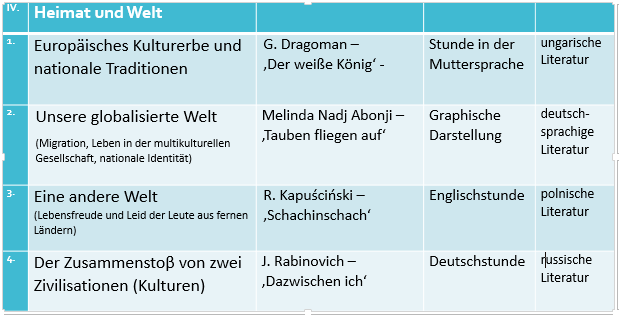 Freitag, 08.02.2019 8. Projekttreffen in KufsteinAktivitäten beim internationalen Projekttreffen in Kufstein 19.01- 26.01.20201. Selbstpräsentation der einzelnen Gruppen (mit Tanz, Musik, Nationaltracht usw.)2. Zusammenfassung des 3. Teilprojekts3. Leseabend 4. Internationales Buffet 5. Tiroler Dialekt -Stunde6. Unterrichtsstunden in der interkulturellen Klasse (in 3 Gruppen)7. Vorträge/Workshops zum Thema des Teilprojekts8. Projektarbeit9. Außer- und innerschulische Aktivitäten10. Evaluation des Treffens9. das 2. Projektniveau – Curriculum des interkulturellen Dialogs und Wegweiser „Es lohnt sich zu lesen!“Laut Projektkoordinatorin sollte im 2. Projektjahr mehr auf dem 2. Projektniveau gearbeitet werden, weil wir Lehrer schon gewisses Material (und Erfahrung) zum Thema „Interkultureller Dialog in der Schule“ und „Lesekampagnen an der Schule“ gesammelt habenCurriculum des interkulturellen Dialogs- Der interkulturelle Dialog zu diesem Thema hat schon in den Foren 8. und 9. angefangen - Lehrer-workshops in Växjö- weitere Arbeit in den Foren 8 und 9 beim 3. Teilprojekt Wegweiser „Es lohnt sich zu lesen!“- Der interkulturelle Dialog zu diesem Thema hat schon im Forum 10. angefangen - weitere Arbeit in Forum 10 beim 3. Teilprojekt 